Print your name as you would like it to appear on your degree - Black or dark blue pen only.Diplomas will be mailed to the mailing address on file with Orange Coast College. Updates may be made on MyOCC.OCC has contracted with a professional photographer to take pictures of graduates during the OCC graduation ceremony. If you do NOT wish to have your email released to the photographer for proofs of students’ pictures, please check the box. I do not want my name and email released.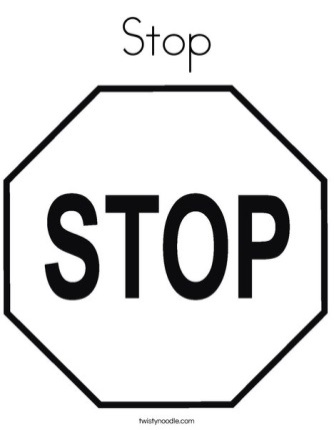 Complete the Graduation Checklist:        Check DegreeWorks via MyOCC for Program of Study        Review graduation requirements are to be met by end of current semester        Fill out petition completely in black or dark blue ink; incomplete petitions cannot be evaluated or   processed        Submit graduation petition at the Enrollment Services window, on the first floor of Watson Hall The deadline for submitting a spring 2019 graduation petition is March 1, 2019.Questions regarding course requirements for Certificates of Achievement should be directed to the Counseling Division. Make an appointment to see a counselor by visiting the counseling division or calling (714) 432-5078.OCC has one graduation ceremony each year, which is held at the end of May. All graduates are invited by mail to participate in the ceremony.You can check the status of your petition on your MyOCC student transcript. Your petition will be entered in the system as “Applied”. When the initial evaluation is completed it will show “Pending”. After the final evaluation it will show either “Awarded” or “Denied”.You can expect awarded certificates to be mailed to the address on file in August 2019.ALL DOCUMENTS MUST BE SUBMITTED BY 6-15-19 FOR SPRING 2019. IF NOT, YOU MUST REAPPLY FOR THE NEXT GRADUATION PETITIONING PERIOD.If you need further assistance in completing your petition you may contact Claire Ippolito at 714-432-5581 or e-mail occgraduation@occ.cccd.eduCertificate codes:Please select one major code per petition.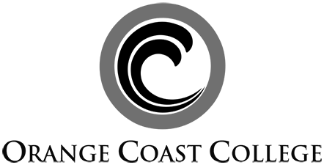 Graduation Petition for Certificate of AchievementApplication term - Check one Fall (Sept. 1 - Nov. 1) Spring (Jan. 1 - Mar. 1) Summer (Jul. 1 - Aug. 1)Certificate CodeCertificate CodePlease select a certificate code:                                  (Select only one certificate code from list)Additional InformationYesNoHave you submitted an Academic Petition for any degree requirements?Have you submitted Advanced Placement scores?	Transfer Credit - Official transcripts with completed transfer course work must be submitted.Transfer Credit - Official transcripts with completed transfer course work must be submitted.Transfer Credit - Official transcripts with completed transfer course work must be submitted.Transfer Credit - Official transcripts with completed transfer course work must be submitted.Please list all other colleges, if any, that you have attended other than OCC.Please list all other colleges, if any, that you have attended other than OCC.Please list all other colleges, if any, that you have attended other than OCC.Please list all other colleges, if any, that you have attended other than OCC.Please list the courses, if any, you are currently taking at a college other than OCC.Please list the courses, if any, you are currently taking at a college other than OCC.Please list the courses, if any, you are currently taking at a college other than OCC.Please list the courses, if any, you are currently taking at a college other than OCC.Name of College or UniversityCourse Name & NumberCourse Name & NumberUnitsName of College or UniversityCourse Name & NumberCourse Name & NumberUnitsFor Office Use OnlyOCC Graduation Petition Certificate of AchievementCompletion & Submission GuidelinesInitials:      Date:      OCC Graduation Petition Certificate of Achievement010 - Accounting  020 - Architectural Design 1021 - Architectural Design 2022 - Architectural Technology - Design/Build023 - Architectural Technology –Digital Fabrication For           Architecture024 - Architectural Technology - Integrated Project Design025 - Architectural Technology - Sustainable Design026 - Athletics 027 - Athletic Training – Level 1030 - Aviation Maintenance - Airframe 031 - Aviation Maintenance - Powerplant032 - Aviation Maintenance - Airframe & Powerplant033 - Aviation Science 040 - Business - Business Administration050 - Cardiovascular Technology-Electrocardiography           Technician 060 - Commercial Art - Narrative Illustration 070 - Computer Information Systems - Business Application           Development071 - Computer Information Systems  072 - Computer Information Systems-Computer Programming  080 - Construction Technology    081 - Construction Technology - Master Construction Specialist082 - Construction Technology - Residential Construction             Development083 - Residential Construction Development-2nd Award  084 - Residential Construction Development - 3rd Award090 - Culinary Arts - Basic091 - Advanced Culinary Arts092 - Culinary Arts- Advanced Baking and Pastry093 - Culinary and Food Science Assistant- Level I100 - Dance - Dance Instructor101 - Pilates/Dance Conditioning Instructor102 - Dance - World Dance110 - Dental Assisting - Registered 120 - DMA&D - Graphics Design121 – DMA&D - UX Design130 - ECE- Infant and Toddler Teacher          ECE – Associate Preschool Teacher131 - ECE- Preschool Teacher132 - Early Childhood Administrator      140 - Electronics Technology – Electronics Reliability Technician              141 - Electronics Technology - - Electronics Engineering           Technician142 - Electronics Technology- Industrial Automation Technician 143 - Film/Television          Film – Media Arts and Creative Entertainment150 - Fashion - Apparel Construction151 - Fashion - Design152 - Fashion- Display & Visual Presentation153 - Fashion Merchandising154 - Fashion - Production/Product Development160 - Fitness Specialist    170 - Food Service Management - Restaurant Supervision171 - Food Service Management - Catering 172 - Food Service Management - Dietetic Service Supervisor173 - Food Service Management - Dietetic Service Manager180 - HVACR Technology190 - Horticulture200 - HTT - Airline Travel Management   201 - HTT - Flight Attendant & Airline Travel Careers  202 - HTT - Front Office Specialist203 - HTT - Human Resource Management204 - HTT - Meeting and Event Management205 - HTT - Sales and Marketing Specialist206 - HTT - Spa Management207 - HTT - Travel Specialist210 - Interior Design - Interior Merchandising Level 1211 - Interior Design - Professional Level 3220 - Management and Leadership Studies221 - Management - Retail230 - Manufacturing Technology - Machinist              231 - Manufacturing Technology - CNC Machine Operator232 - Manufacturing Technology - CNC Machine Programmer233 - Manufacturing Technology - Tooling240 - Marketing – General Marketing 241 - Marketing – International Business250 - Medical Assisting - CCMA Eligible Program260 - Music - Business Employee261 - Music - Midi Applications262 - Musical Entertainer - Instrumental263 - Musical Entertainer - Vocal264 - Music - Studio Guitar Performer          270 - Nutrition Careers - Nutrition Education               271 - Nutrition Careers - Nutrition and Fitness Education      280 - Photography - Still281 - Photography - Digital Technician282 - Photography - Digital SLR Photography and Videography290 - Professional Mariner 300 - Real Estate-Broker310 - Welding Technology400 - CSU General Education Breadth401 - IGETC General Education Breadth